                   REGISTRATION FORM                                                              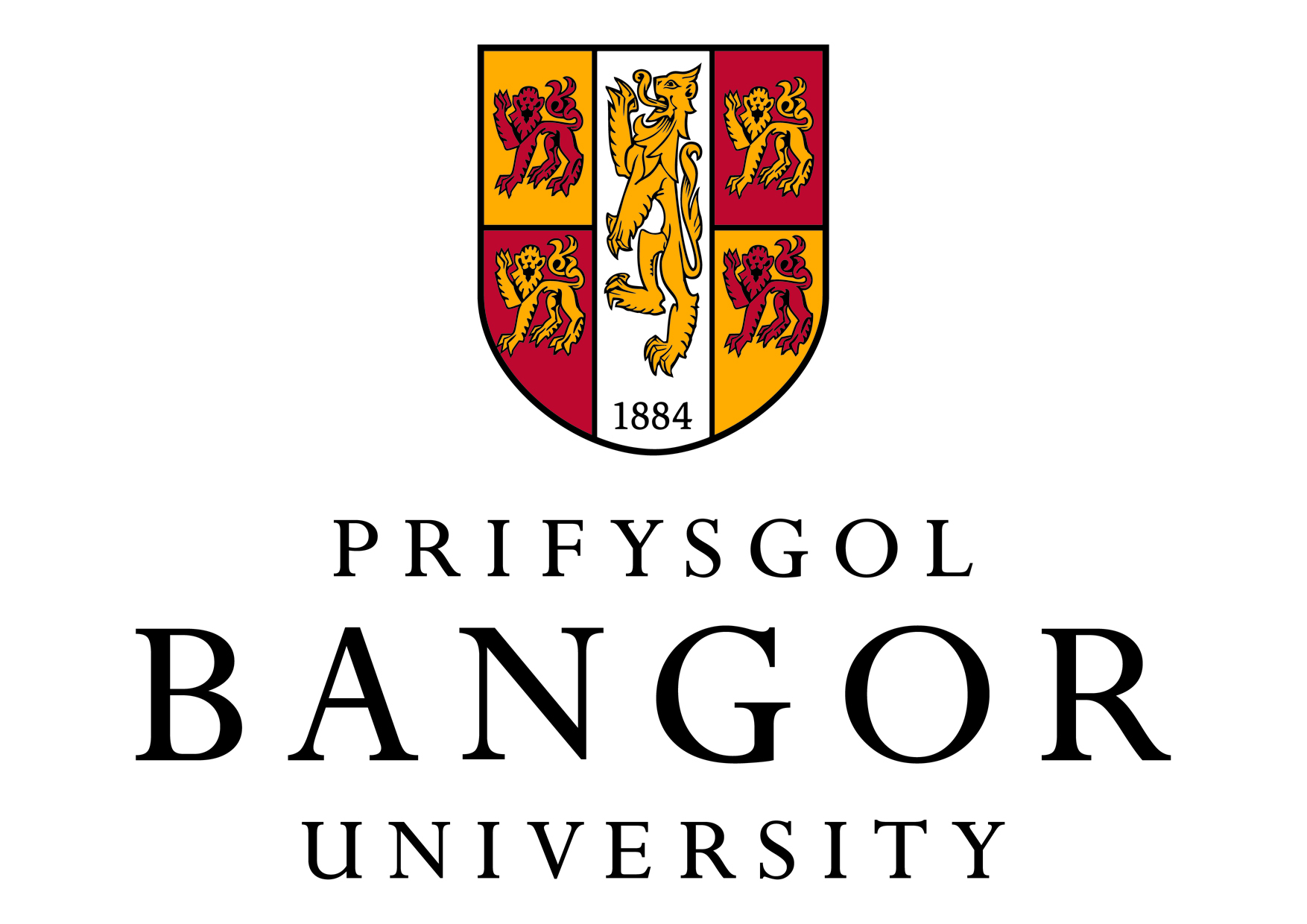                to be returned by MONDAY 15 DECEMBER 2014                      Gender and Medieval Studies Conference 2015Gender, Dirt and Taboo, 7-9 January 2015, Bangor UniversityName   				Affiliation ______________________              Address (including postcode) 												 																	E-mail 				            Phone 					If you have any dietary or mobility requirements, please note them here: Speakers please note any a/v requirements here: __________________________________________________________________________________________________________________________________________________ I am a full-time registered postgraduate student at __________________________     and I should like to be considered for a contribution to my expenses from the Kate Westoby    Fund *Please note that this cannot be guaranteedRegistration Fee for conference (please  as appropriate - payable via Online Shop): £45 fully waged     £20 postgraduate/unwaged   *The registration fee includes tea/coffee on days 1 and 3, and tea/coffee and lunch on day 2. I am able to make a contribution to the Kate Westoby Fund (please  as appropriate – payable via Online Shop)Please send registration form to either s.niebrzydowski@bangor.ac.uk or by post to:Dr Sue NiebrzydowskiGender and Medieval Studies Conference 2015 School of English Bangor UniversityBangor, GwyneddLL57 2DG